The bear who came to babysit – comprehension questions.Pages 1 - 4Read the questions carefully and answer in full sentences.Where are Mum and Mike going at the beginning of the story? (2b) What type of animal shows up to babysit the children? (2b)What does the bear give the children for breakfast? (2b)What happens when the bear squeezes the bubble bath? (2b)What do you think the word ‘laundry’ means? (2g)What does the word ‘speechless’ suggest how the children are feeling? (2f)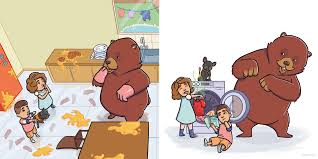 